　　   令和３年度　第１５回　　       観音寺市民打ち初めテ ニ ス（硬式） 大 会※日　　時　　　2022年　1月　３日　（月）　AM8:30集合　9:00～試合開始※場　　所　　　萩の丘　・　萩インドアテニスコート　　（砂入り人工芝4面）※競技内容　　チーム戦 （男子Ｄ：1　ミックスＤ：１　　1試合内で重複不可）　　・予選ﾘｰｸﾞ：４ｹﾞｰﾑ先取　ﾉｰｱﾄﾞ、・決勝トーナメント：6ｹﾞｰﾑ先取ﾉｰｱﾄﾞ　　（2ｾｯﾄ連取すれば打ち切り、ﾐｯｸｽＤのデュースは同性側へサーブ）　　　＊1&1ｾｯﾄｵｰﾙになればﾀﾞﾌﾞﾙｽ　10ﾎﾟｲﾝﾄﾏｯﾁｽｰﾊﾟｰﾀｲﾌﾞﾚｰｸ　（2ﾎﾟｲﾝﾄ差決着）（男Ｄvsﾐｯｸｽの場合もﾊﾝﾃﾞｨなし）（天候・参加チーム数により競技内容の変更あり）　※参加資格　　観音寺市在住もしくは市内勤務者が２名以上加わり、かつ参加の事※参加費　　　 １チーム　6,000円  （当日納入してください）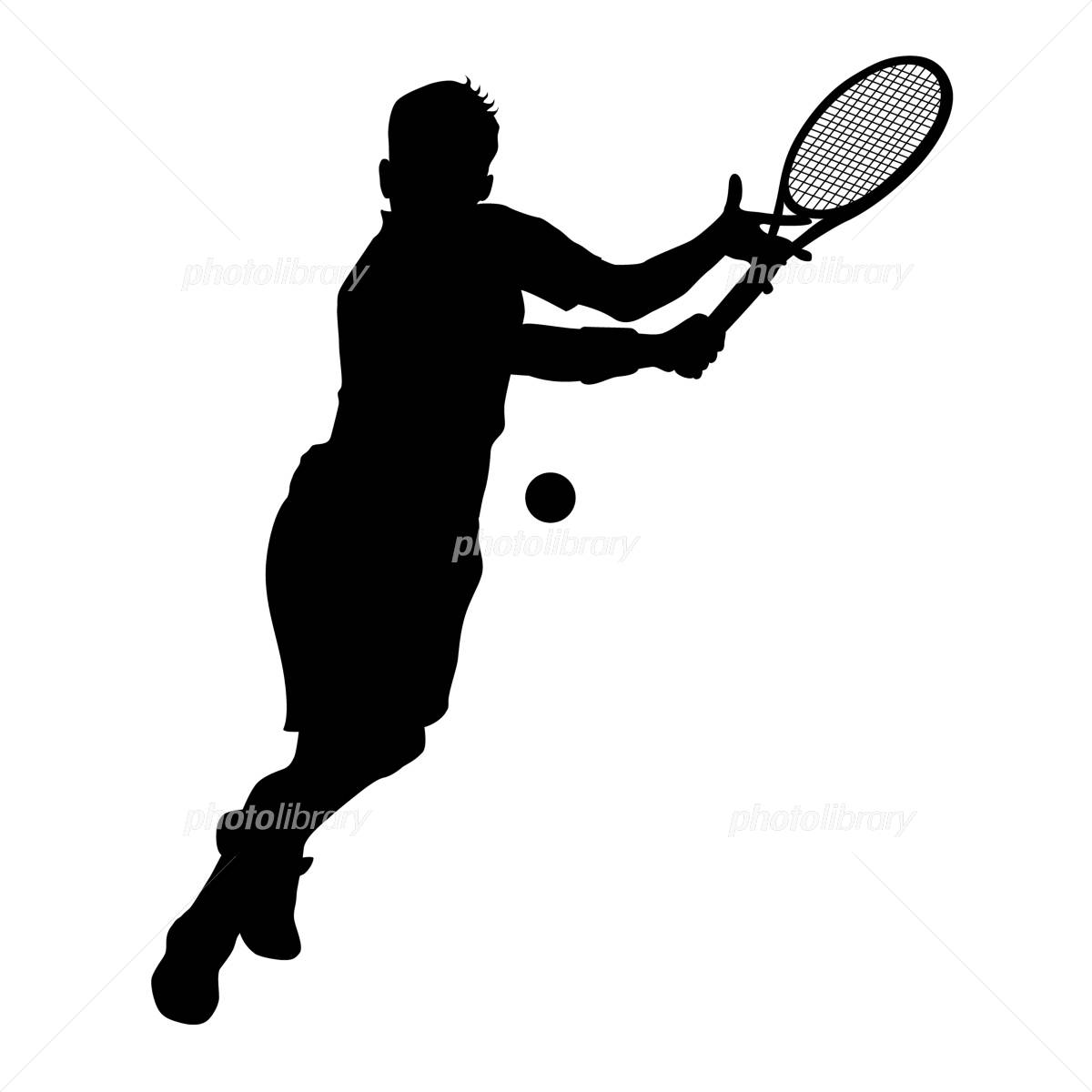 ※主催　　　　　観音寺市スポーツ協会　テニス部　　　　　※参加チーム数　　先着12ﾁｰﾑ　を目安とさせて頂きます。　　　　　　　　　※申込書提出先・問い合わせ先◎観音寺市硬式テニスクラブ　　　　　Ｇ-mail　：　kanonjitennis@gmail.com　　（注：受付け完了の返信メールを確認してください。返信がなければ受け付けられていない可能性があります。）◎ＨＡＧＩインドア　　　　ＴＥＬ・ＦＡＸ　0875-54-9533◎観音寺市　市民スポーツ課　　　　　Ｔel：0875-23-3941  ＦAX：0875-23-3956※新型コロナウィルス感染防止対策について　（別紙内容を遵守願います） ※申し込み締め切り　　12月20 日　（月）　　※ドロー会議：12月26日（日）キ　リ　ト　リ　線令和３年度　第15回　　(2022年1月3日　月曜日)　観音寺市民打ち初めテニス大会申し込み書	　　　希望クラス：　　・ 上級クラス　　・　一般クラス　　	（希望するクラスに○を付けてください）　　　　　　　　　但し、運営スタッフが検討の上、クラスを変更することがあります。チーム名【　　　　　　　　　　　　　　　　　　】　代表者名：【　　　　　　　　　　　　　　　　　　】　代表者名：【　　　　　　　　　　　　　　　　　　】　代表者名：【　　　　　　　　　　　　　　　　　　】　代表者名：性別　　ﾌ　ﾘ　ｶﾞ　ﾅ名　　前（フルネーム）電話番号住　所勤務先男１男2男3男4女1女2